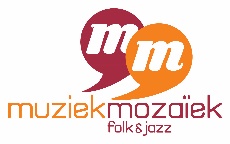 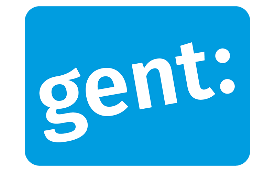 Persbericht Jazzy nazomer van 5 tot en met 8 september in het Voorhavenpark31 jaar Jazz in ’t Park of… 31 jaar promotie van de Belgische jazz!Van 5 tot en met 8 september biedt Jazz in ’t Park traditiegetrouw het allerbeste en nieuwste van de Belgische hedendaagse jazz, volledig gratis en in een ongedwongen, laagdrempelige sfeer. Dit alles  opnieuw in het gezellige en mooi aangelegde Voorhavenpark in wijk Muide - Meulestede.Dit jaar werd opnieuw een hoogstaand programma samengesteld voor een onvergetelijk weekend vol ritmische melodieën, bruisende sfeer en bovenal, de tijdloze magie van jazz. Van opkomende talenten tot doorgewinterde veteranen, het Voorhavenpark zal bruisen van diversiteit en virtuositeit. Verwacht intieme optredens, opzwepende jazzbands en zelfs enkele muzikale verrassingen die je zeker niet wilt missen. Jazz in ’t Park presenteert traditiegetrouw een kwalitatief programma dat de grenzen van jazz verkent en verlegt. Jazz in ’t Park onthult vandaag met grote trots het nieuwe campagnebeeld in drieluik, ontworpen door Herlinde Demaerel. De nieuwe beelden zijn ware explosies van kleur en dynamiek en belichamen de energie en emotie van de jazzmuziek. Centraal in de ontwerpen staan levendige silhouetten van jazzmuzikanten in actie, spelend op iconische instrumenten zoals de saxofoon, trompet en contrabas. Daarnaast zijn er subtiele natuurelementen toegevoegd die het parkaspect van het festival benadrukken.Of je nu een doorgewinterde jazzliefhebber bent, een avontuurlijke cultuurliefhebber of gewoon open staat voor een onvergetelijke muziekervaring, de 31e editie van Jazz in 't Park heeft voor elk wat wils. Op de openingsavond trakteren we je o.a. op een optreden van de internationaal geprezen jazzzangeres Tutu Puoane. Op vrijdag starten we in de vooravond met een aperitiefconcert van het jonge jazztrio Bodem om ’s nachts af te sluiten met de broeierige grooves van het Gentse Compro Oro. Op zaterdagnamiddag veroveren getalenteerde, lokale artiesten het podium om hun liefde voor muziek en hun buurt met het publiek te delen en wordt ’s avonds laat afgesloten met een immersieve muziekervaring van ECHT! Slotdag zondag biedt een staalkaart van de hedendaagse, Belgische jazz met onder meer optredens van jong jazztalent Orson Claeys en de alom geprezen jazzcoryfee Bert Joris.         Naast grote namen krijgt ook opkomend jazztalent traditiegetrouw de verdiende aandacht. Jazz in ’t Park ontvangt met grote trots de 44e finale van B-Jazz International Contest, een internationale wedstrijd voor jonge, talentvolle jazzmuzikanten georganiseerd door Muziekmozaïek Folk & Jazz vzw. 2 Belgische en 4 internationale jonge jazzbands strijden op het podium van het Voorhavenpark om de felbegeerde eerste plek van de B-Jazz finale.Voormalig journalist en notoire jazzliefhebber Karel Van Keymeulen verleent opnieuw zijn zeer gewaardeerde medewerking aan het festival. Op zondag programmeert hij het Orson Claeys Quartet en Sam Comerford met Ultan O'Brien en Hendrik Lasure. Jeroen De Weder stelde de rest van het programma samen met aandacht voor jong talent en gevestigde waarden, voor traditie en vernieuwing.Jazz in 't Park is altijd een goede gelegenheid om nieuwe muziek te ontdekken. In primeur ontdek je er dit jaar het gloednieuwe album ‘The Brood’ van het Gentse jazztrio SPOOK. De jonge Gentse jazzwolven van Volpe geven alvast een exclusief voorproefje van hun 2e album en de Brusselse-Ierse muzikant Sam Comerford presenteert voor de 1e keer zijn nieuw muzikaal project.Jazzfriends el NEGOCITO Records, Jazzlab en Inside Jazz tekenen ook deze editie weer present. Deze bevriende Gentse jazzorganisaties mogen zich met een eigen geselecteerd project presenteren aan publiek en pers. Op deze manier onderstreept Jazz in ’t Park zijn kernopdracht, het promoten van hedendaagse, kwalitatief hoogstaande Belgische jazz op een laagdrempelige manier naar een breed publiek en ondersteunen we actief verschillende Gentse jazzactoren die deze visie delen. Het festivalconcept sinds 1994? Dat zit al in de festivalnaam ‘Jazz in ’t Park’ die alles zegt en refereert naar openheid. Jazz gaat naar de mensen toe, in de open ruimte van het park, om ze op een onbevangen manier te interesseren, te ontroeren, te enthousiasmeren. Het park biedt de ruimte en gebruikt de openheid van de natuur en omliggende omgeving om zoveel mogelijk mensen te bereiken in een aangename, relaxte sfeer. De evenwichtige en gevarieerde programmatie mikt zowel op de pure jazzliefhebber als op muziekliefhebbers die gecharmeerd worden door jonge jazzbands die zonder schroom genres en invloeden door elkaar mixen. Ook toevallige passanten kunnen zich hier ‘open’ stellen voor een muziekvorm die ze niet altijd kennen of hen op het eerste gezicht te moeilijk lijkt. Praktisch Jazz in ’t Park 2024: 18 gratis concerten van donderdag 5 tot en met zondag 8 september in het Voorhavenpark te Gent. Info: www.gent.be/jazzintpark. Organisatie: Stad Gent.  Programmaoverzicht in bijlage.Informatie voor de persOrganisatie & programma: Jeroen De Weder, Event Coach, Dienst Feesten en Ambulante Handel, Departement Cultuur, Sport en Vrije Tijd - Stad Gent, 0478 88 59 89, jeroen.deweder@stad.gentPersrelaties Jazz in ‘t Park: Bart Tembuyser, Communicatie, Dienst Feesten en Ambulante Handel, 0478 88 12 48, bart.tembuyser@stad.gent B-Jazz International Contest : Pablo Smet, Muziekmozaïek, 0475 29 72 87, pablo.smet@muzmoz.beInformatie: Stad Gent, Dienst Feesten en Ambulante Handel, Wiedauwkaai 49A, 9000 Gent, tel. 09 269 46 00, feestenenambulantehandel@stad.gent Bevoegd: De heer Bram Van Braeckevelt, schepen van Netheid, Toerisme, Werk en Feesten, stadhuis, Botermarkt 1, 9000 Gent, tel. 09 266 51 10, schepen.vanbraeckevelt@stad.gentProgramma Jazz in ’t Park 2024donderdag 5 september 202418u00: TB ProjectMuziekmozaïek presenteert de finale van B-Jazz International Contest 2024.Tristan, Egon en Loïc leerden elkaar kennen aan het Conservatorium van Montpellier. Na enkele optredens, vooral met het After Reception Quintet, en het behalen van hun diploma trok het trio naar het Koninklijk Conservatorium van Brussel, waar ze Gaspard en ‘Scott’ ontmoetten.De originele composities van bandleider Tristan werden met lof onthaald tijdens concerten in Brusselse clubs zoals L’Ascenseur en Sounds Jazz Club. Tot zijn belangrijkste invloeden rekent hij grootheden als John Coltrane, Thelonious Monk en Ornette Coleman, maar ook meer hedendaagse muzikanten zoals Ambrose Akinmusire, Immanuel Wilkins of vibrafonist Joel Ross. Het kwintet weet luisteraars te boeien en neemt hen mee op een kleurrijke reis. De energie die de muzikanten op het podium delen, laat het publiek trillen.
TB Project is één van de twee winnaars van de Belgische voorrondes van B-Jazz 2024.Bezetting:	Tristan Bernoud (vibrafoon), Egon Wolfson (drums), Loïc Lengagne (piano),Gaspard Mathelin (trompet) en ‘Scott’ Cizhou Huang (contrabas)www.instagram.com/brntristan19u15: Giulio Ottanelli QuartetMuziekmozaïek presenteert de finale van B-Jazz International Contest 2024.Het Giulio Ottanelli kwartet wil het geluid verkennen dat wordt gecreëerd door twee saxofoons die met elkaar interageren, in een continue stroom die compositie en improvisatie verbindt. De groep brengt ritmische en energieke muziek met verfijnde melodieën en oneven tempo's, met invloeden variërend van historische jazzmuzikanten als L. Tristano, B. Strayhorn, C. Mingus tot traditionele Oost-Europese muziek. De band heeft al opgetreden op vele festivals in Frankrijk, Spanje en Europa en bracht zijn eerste EP ‘The Paris Session’ uit in mei 2023. Het Giulio Ottanelli Quartet is tevens de winnaar van de Gexto International Competition 2023 en heeft een live-opname van het concert uitgebracht.Bezetting:	Giulio Ottanelli (alt- en sopraansax), Jeremie Lucchese (tenorsaxofoon),Tom Boizot (contrabas) en Emile Rameau (drums)www.giulioottanelli.com20u45: Julien Tassin QuartetInside Jazz presenteertSoms koesteren we hoge verwachtingen en worden we verrast door onvoorziene wendingen. Deze momenten herinneren ons aan de cruciale rol die veerkracht en (zelf)geloof spelen in ons leven. Dat is precies wat Julien Tassin met zijn nieuwste album, “Great Expectations”, wil verkennen: zijn eigen ervaringen met hoop, vreugde en teleurstelling. Net als in de klassieke muziek, bestaan de meeste stukken uit verschillende delen die elk een eigen stemming en sfeer weerspiegelen. De verrassende wendingen in de muziek sluiten naadloos aan bij het overkoepelende thema, waarbij elk nummer een verhaal vertelt dat moeiteloos overgaat tussen verschillende grooves, met behoud van een filmische ondertoon. Toch blijft er ook ruimte voor improvisatie en interactie, wat altijd al de kracht is van het gezelschap. Tassins fascinatie voor blues is overal voelbaar doorheen de muziek. Het resultaat is een indrukwekkende mix van blues, jazz en rock, verweven tot een betoverend geheel.Bezetting: 	Julien Tassin (gitaar), Nicolas Thys (contrabas), Dré Pallemaerts (drums) enHermon Mehari (trompet)insidejazz.be/tag/julien-tassin-quartet 22u30: Tutu PuoaneZangeres Tutu Puoane is één van de meest opvallende en charismatische muzikale stemmen uit Zuid-Afrika van de afgelopen jaren. Oorspronkelijk afkomstig uit Mamelodi, een township in Pretoria, heeft ze sinds 2004 haar thuis in Antwerpen. Tutu liep een kleine tien jaar rond met de poëziebundel In “A Ribbon Of Rhythm” van haar Zuid-Afrikaanse landgenote Lebogang Mashile onder de arm. Haar gedichten maakten een diepe indruk op Tutu, en elke keer ze deze las, hoorde ze muziek. Uiteindelijk schreef ze een hoop nieuwe songs bijeen gebaseerd op enkele van haar favorieten uit Mashile’s bundel. Resultaat is een gloedvol repertoire op haar eigen Afrikaanse kruispunt van singer-songwriting, jazz en soul. Puoane’s prachtige stem, haar intuïtie, haar gevoel voor ritme en melodie, gecombineerd met haar typische charme en zin voor humor op het podium, maken van elk concert een unieke en onvergetelijke gebeurtenis.Bezetting:	Tutu Puoane (zang), Ewout Pierreux (piano), Tim Finoulst (gitaar & pedal steel),Clemens van der Feen (bas) en Dré Pallemaerts (drums)www.tutupuoanemusic.com vrijdag 6 september 202416u30: BodemJazzlab presenteertDe Belgische jazz blijft zich vernieuwen en steeds weer duiken nieuwe talenten op. Eén van de opvallende nieuwkomers is Bodem, het trio rond saxofoniste Adia Vanheerentals, die het pas nog schopte tot De Twintigers van Klara: jonge muzikanten om in het oog te houden. Met Bodem blinkt ze uit in lyrische melodieën en frisse, collectieve interactie. Het trio zoekt een spreidstand op tussen het sferische van de Scandinavische scene en wat potiger werk uit Chicago. Debuutalbum Kleine mars, uitgegeven door het kersverse label MOKUHI Sonorities van Nicolas Rombouts, pakte meteen uit met een charmante combinatie van intimiteit en energie. Verwacht u aan lyrische melodieën, collectieve interactie, betoverende gitaarklanken en sferische percussie.Bezetting:	Adia Vanheerentals (saxofoon), Willem Malfliet (gitaar) en Anke Verslype (drums)vi.be/platform/bodem 18u00: Tomer Cohen TrioMuziekmozaïek presenteert de finale van B-Jazz International Contest 2024.De Amerikaans-Israëlische gitarist Tomer Cohen werd geboren in de VS, maar bracht zijn jeugd door op het platteland in Israël. Op jonge leeftijd pakte hij de gitaar op en vanaf dat moment wist hij dat muziek zijn doel in het leven was. In de loop der jaren is Tomer uitgegroeid tot een veelbelovend talent in de NYC jazzscene. Elk nummer heeft een verhaal, waarmee Tomer op een diep niveau contact maakt met het publiek. Door verhalen in zijn optredens te verwerken, nodigt hij het publiek uit om actief deel te nemen aan de muzikale reis. Zo ook op het recente album “Story of a Traveler”, met Shai Maestro als gast.TB Project is één van de twee winnaars van de Belgische voorrondes van B-Jazz 2024.Bezetting:	Tomer Cohen (gitaar), Cyrille Obermüller (contrabas) en Gert-Jan Dreessen (drums)www.tomercohenmusic.com19u15: ELLIOTMuziekmozaïek presenteert de finale van B-Jazz International Contest 2024.In november 2023 speelde ELLIOT, onder leiding van drummer en componist Jakob Lingen, zijn eerste optreden tijdens de JazzNight in AINSI, gevolgd door de winst van de Maastricht JazzAward 2024 in maart. Zwaar beïnvloed door J.S. Bach, folkloristische muziek en de liefde voor vrij geïmproviseerde muziek, zijn de composities gearrangeerd maar toch vrij zodat improvisatie en communicatie centraal staan. Het doel is om een geluid en gevoel te creëren dat de luisteraar bindt en leidt door de sensatie van vrije geïmproviseerde muziek met de schoonheid van samenspelende melodieën, evenals opzwepende, maar geaarde ritmes. ELLIOT omvat een verscheidenheid aan soundscapes en texturen die een unieke diepte geven aan de muziek.ELLIOT werd geselecteerd door Conservatorium Maastricht in Nederland.Bezetting:	Mathias Palludan (tenorsaxofoon), Simon Lutgens (trompet), Lea Lingen (contrabas), Abhig Bharati (gitaar) en Jakob Lingen (drums)www.instagram.com/elliot__music20u45: No Plan Manel NEGOCITO Records presenteertNo Plan Man is een improvisatiekwartet van 4 sterke persoonlijkheden, 4 boeiende muzikanten met een uitgesproken avontuurlijk profiel. Peter Jacquemyn, de veelzijdige beeldend kunstenaar en free jazz contrabassist. Mauro Pawlowski, berucht als Belgische zanger en gitarist in bands zoals Evil Superstars en dEUS. Eric Thielemans, drummer/percussionist en avontuurlijke, muzikale denker. En  John Dikeman, Amerikaans saxofonist, die met een semi-religieuze overtuiging en golvende dynamiek speelt. Voor het concert op  Jazz in 't Park nodigt dit verbluffend kwartet de Franse grootmeester trompettist Jean-Luc Cappozzo  uit, reeds decennia een toonaangevende muzikant uit de Europese jazz- en improscene. De kracht van No Plan Mans is woest, ongetemd, grenzeloos. Bezetting:	Peter Jacquemyn (contrabas), Mauro Pawlowski (gitaar), Eric Thielemans (drums & percussie), John Dikeman (saxofoon) en Jean-Luc Cappozzo (trompet)https://elnegocitorecords.com 22u30: Compro OroDe Gentse post-exotica en jazz-psychedelica avonturiers van Compro Oro zoeken sinds hun oprichting in 2014 naar psychedelische klanken en jazzgrooves. Synthesizers en elektronische effecten verfraaien hun kenmerkende muzikale huwelijk van vibrafoons, elektrische gitaren, jazzfunkritmes, exotische percussie en dubby baspatronen. Bandleider en componist Wim Segers maakt de composities vaak op piano of op een meer analoge manier, waardoor er voldoende ruimte overblijft voor zijn medemuzikanten om de nummers verder op smaak te brengen. Compro Oro creëert hierdoor een muzikale, eclectische identiteit die z’n gelijke niet kent in België en vér daarbuiten.Bezetting:	Wim Segers (vibrafoon, marimba, synths, vocals, composities), Bart Vervaeck (gitaar, lap- en pedal steel), Matthias Debusschere (basgitaar), Falk Schrauwen (percussie) en Frederik Van den Berghe (drums)https://vi.be/platform/comprooro zaterdag 7 september 202415u00-17u00: Meulestee FreeJazz 2024 - Met ogen en oren Voor de familievriendelijke festivalnamiddag op 7 september engageren 10 Meulesteedse muzikanten zich om twee uur lang het beste van zichzelf te geven tijdens een zomerse jam. Maar dat doen ze niet alleen: tijdens het concert wordt allerlei tekenmateriaal uitgedeeld waarmee de toeschouwers hun creativiteit kunnen botvieren, al dan niet geïnspireerd door wat ze op dat moment horen en zien. Omdat Gent dit jaar European Youth Capital is en we zeker ook de jongere bewoners uit de wijk willen betrekken, starten we een voortraject op met de scholen, waarbij de kinderen nu al aan de slag kunnen gaan met het tekenpapier. De muzikanten vertrekken vanuit de aangereikte tekeningen, wisselen elkaar af en interageren met het publiek op een speelse manier. Dat zorgt voor een heel dynamisch, interdisciplinair en interactief schouwspel dat jong en oud begeestert. Bezetting:	tbc18u00: Igor Senderov QuartetMuziekmozaïek presenteert de finale van B-Jazz International Contest 2024.Met muzikanten uit Israël, Duitsland en Italië is dit internationaal kwartet een muzikale smeltkroes. Het viertal leerde elkaar kennen aan het conservatorium van Rome en speelt originele muziek van de hand van bandleider Igor.Igor Senderov Quartet werd geselecteerd door Saint Louis College of Music in Italië (Rome).Bezetting: 	Igor Senderov (altsaxofoon), Giuseppe Sacchi (piano), Vincenzo Quirico (contrabas) en Daniel Besthorn (drums)19u15: Opening TheoryMuziekmozaïek presenteert de finale van B-Jazz International Contest 2024.Opening Theory is een trio uit Boekarest dat de complexe ritmes van progressieve rock mengt met een nu-jazz gevoeligheid, allemaal verpakt in een energiek elektronisch geluid. Geïnspireerd door de vele mogelijkheden en stappen van schaakopeningen (vandaar de naam van de band), streven de drie muzikanten naar een balans tussen agressieve punch en spacy soundscapes; puntige, hoekige riffs en rijke, fuzzy harmonieën, allemaal in een show die bedoeld is om te elektrificeren.Opening Theory werd geselecteerd door het Brașov Jazz & Blues Festival in Roemenië.Bezetting:	George Păiș (synths), Ștefan Stoianovici (piano & toetsen) en Alex Mușat (drums)20u45: SPOOKVan intiem en minimal droning naar explosieve grooves. Sinds 2020 zet SPOOK in op het intense samenspel tussen de drie leden die steeds in het moment op zoek gaan naar nieuwe geluiden en “instant composing”. De bepalende klank van de pedal steel en het eigenzinnig gebruik vaneffecten bij de snaarinstrumenten geven SPOOK een unieke sound die muzikale genres als jazz, Krautrock, minimal, noise en free met zich draagt. De trance en melodische drumpartijen zorgen voor een energiek tapijt dat zelfs uitnodigt tot dansen! Op hun nieuwe album “The Brood” (Engels voor het gebroed) creëren ze een meer hedendaagse klank weg van de “country”. Je zou bijna Oosterse invloeden kunnen ontwaren met meer meditatieve impro’s en abstractere repetitieve composities. Het nieuwe album wordt in primeur voorgesteld op Jazz in ’t Park. Bezetting:	Nicolas Rombouts (contrabas), Simon Segers (drums) enFilip Wauters (pedal steel & elektrische gitaar)https://www.facebook.com/SPOOKmusicofficial/ 22u30: ECHT!Sinds 2017 heeft de fusie van deze vier individuen een reeks explosies veroorzaakt, van het North Sea Jazz Festival tot het podium van Paradiso, via Dour, Pukkelpop, Ancienne Belgique, Eurosonic en zelfs het legendarische Jazz Café in Londen. De kracht van ECHT! ligt in de acht handen en vier geesten die in dezelfde richting spelen en denken. Hun instrumentale muziek geeft er de voorkeur aan vragen op te roepen in plaats van antwoorden te geven en trance achtige toestanden op te wekken. Het Brusselse kwartet overspoelt de luisteraar met een sonische geluidservaring waarbij de individuele instrumenten versmelten. ECHT! staat bekend om zijn explosieve liveshows, die sterk geïnspireerd zijn op het format van een dj-set, lees: beats, naadloze overgangen en de ene climax na de andere.
Bezetting:	Federico Pecoraro (bas), Dorian Dumont (toetsen), Martin Méreau (drums) enFlorent Jeunieaux (gitaar)busker.be/artists/echt  zondag 8 september 202414u00: VolpeHet Gentse Volpe is een goed geolied trio rond pianist Heleen Andriessen. Drummer Stijn Demuynck (soloprojecten, Stadlander) en bassist Kobe Boon (mós ensemble, the Milk Factory) ondersteunen de lyrische melodieën met dikke grooves. De zorgvuldig opgebouwde composities klinken nu weer energiek, dan melancholisch. Het trio schildert onbestaande landschappen, met schijnbaar kinderlijke melodietjes doorweven. Een aanstekelijke beat of een vreemd geluid kan de sfeer snel doen omslaan. Ze nemen de luisteraar mee naar een andere, bevreemdende wereld om uiteindelijk in een warm bad thuis te komen. In november releaset W.E.R.F. Records hun tweede album. Op Jazz in ‘t Park krijg je alvast een exclusief voorproefje te horen van de nieuwe muziek!Bezetting:	Heleen Andriessen (piano), Stijn Demuynck (drums) en Kobe Boon (bas)vi.be/platform/volpetrio 14u45 + 16u00: Brazzmatazz (mobiele act)Dit prettig gestoorde 18-koppige gezelschap ontstond in 2014 op en naast de Gentse podia en in de Gentse straten. Gewapend met alleen maar blazers en percussionisten, nemen ze invloeden uit o.a. New Orleans en de Balkan, mengen die met Jamaicaanse ska en reggae, en halen de hele hoop door een westerse jazz- en drum 'n' bass-mangel. Gegarandeerde ambiance voor groot en klein, voor jong en oud. https://www.brazzmatazz.be/ 15u15: Orson Claeys QuartetKarel Van Keymeulen presenteertDe Gentse muzikant Orson Claeys begon op 10-jarige leeftijd met klassiek piano spelen. De ultieme eye-opener kwam op 17-jarige leeftijd toen hij in aanraking kwam met het werk van de legendarische jazz- en funkpianist Herbie Hancock. Orson combineert jazz met oosterse muziek en hiphop. Door verschillende culturele invloeden en muzikale genres met elkaar te verweven, creëert hij composities die de luisteraar meenemen op een reis door een rijk tapijt van geluiden en emoties. Beïnvloed door gerenommeerde musici als Robert Glasper en Ambrose Akinmusire, is Claeys voortdurend op zoek naar zijn eigen unieke geluid binnen de hedendaagse jazz.Bezetting:	Orson Claeys (piano), Akram Ben Romdhane (oud), Jim Monneau (contrabas) enGionata Giardina (drums)vi.be/platform/orsonclaeys 16u45: Sam Comerford met Ultan O'Brien en Hendrik LasureKarel Van Keymeulen presenteertComponist en saxofonist Sam Comerford presenteert een nieuwe suite met muziek gecomponeerd voor de Ierse violist en altviolist Ultan O'Brien en de Belgische pianist Hendrik Lasure. Na de release van zijn veelgeprezen album "Stillorgan" met het trio Thunderblender in 2020, wendde hij zich tot zijn achtergrond in de Ierse traditionele muziek en werkt hij al enkele jaren aan het samenbrengen van de wilde energie en waanzin van de muziek van zijn thuisland met de avant-gardetaal en conventies van jazz en geïmproviseerde muziek. Op Jazz in ’t Park versmelten deze werelden om een ​​nieuwe te creëren, met twee van Comerfords nauwste medewerkers. Bezetting:	Sam Comerford (saxofoon & compositie), Ultan O'Brien (viool en altviool) enHendrik Lasure (piano)samcomerford.com 18u30: Bert Joris Ft Sam Joris OctetTrompettist Bert Joris, één van de meest iconische jazzlegendes die België rijk is, bundelt samen met zoon Sam de krachten tijdens dit frisse en inspirerende concert ter ere van zijn 65ste verjaardag. Deze unieke collaboratie vormt voor hen de ideale gelegenheid om Sams jazzoctet na tien jaar opnieuw samen te brengen. Het repertoire van Bert Joris vormt het uitgangspunt. Naast zijn vroegere werk, komt hij met een nieuw programma speciaal voor deze gelegenheid en bezetting! Het octet zorgt voor een frisse toets, waarbij openheid en vrijheid voorop staan. Berts muziek wordt zo in een nieuw kleedje gestopt. Dit zorgt voor een unieke muzikale communicatie die terug gaat naar de essentie van de composities. Warm, uitnodigend en bovenal verrassend.Bezetting:	Bert Joris (trompet), Sam Joris (trompet), Rob Banken (alt saxofoon),Bruno Van der Haegen (tenor saxofoon), Peter Delannoye (trombone),Joppe Bestevaar (bariton saxofoon), Wout Gooris (piano), Janos Bruneel (contrabas) en Jelle Van Giel (drums)www.bertjoris.com donderdag 5 september 2024donderdag 5 september 202418u00-18u45TB Project19u15-20u00Giulio Ottanelli Quartet20u45-21u45Julien Tassin Quartet 22u30-23u30Tutu Puoane vrijdag 6 september 2024vrijdag 6 september 202416u30-17u15 Bodem 18u00-18u45Tomer Cohen Trio19u15-20u00ELLIOT20u45-21u45No Plan Man22u30-23u30Compro Orozaterdag 7 september 2024zaterdag 7 september 202415u00-17u00Meulestee Freejazz18u00-18u45Igor Senderov Quartet19u15-20u00Opening Theory20u45-21u45SPOOK22u30-23u30ECHT!zondag 8 september 2024zondag 8 september 202414u00-14u45Volpe15u15-16u00Orson Claeys Quartet16u45-17u45Sam Comerford met Ultan O'Brien & Hendrik Lasure18u30-20u00Bert Joris ft. Sam Joris Octet